Prot.n 	                                                                                                       del 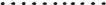                                                                                                                    Al Dirigente Scolastico                                                                                                 Dell'Istituto Comprensivo di CALVISANO Il sottoscritto. in qualità di                   del Plesso di           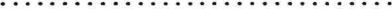 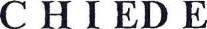 si autorizzi l'ingresso del	Sig	per prestare l'attività dinell'ambito del Progetto………………………….. da condurre presso la scuola: 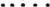 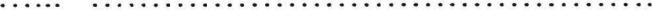 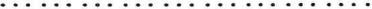 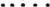 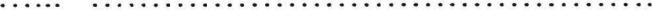 INFANZIA 	SEZIONI 	 TUTTE PRIMARIA              CLASSI                       TUTTE SECOND. Dl I GRADO                                  CLASSI 	           TUTTE PLESSO di  CALVISANO  ISORELLA  MEZZANE  VIADANA  Nel periodo dal 	 al 	 come da calendario allegato 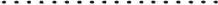 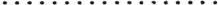 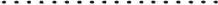 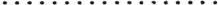 Si allega copia documento identità del conduttore dell'attività. Distinti saluti 	FIRMA 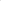 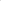 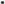 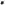 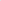 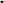 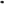 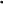 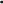 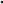 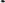 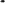 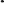 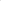 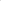 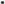 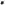 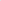 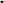 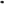 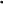 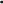 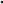 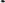 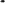 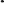 Calvisano lì	 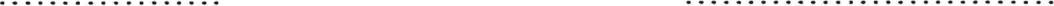 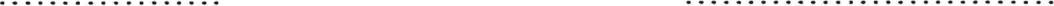 VISTO                                            SI AUTORIZZA                                  NON SI AUTORIZZA Per IL Dirigente Scolastico La Dirigente Scolastica 	Il Coordinatore di Plesso 	  Prof.ssa Valentina Marafioti  	 	  PARTE DA TRATTENERE IN UFFICIO / INVIARE PER ATTI UFFICIO (CON COPIA DEL MATERIALE) Ai collaboratori scolastici: SI AUTORIZZA l'ingresso de Sig 	del Gruppo/Associazione 	per 	prestare 	l'attività 	di nell'ambito del Progetto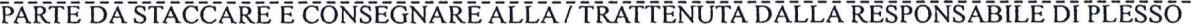 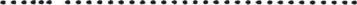 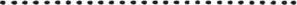 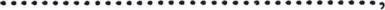 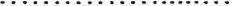 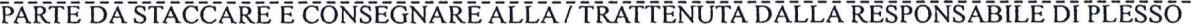 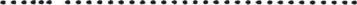 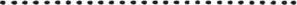 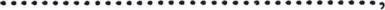 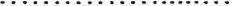 Nel periodo come da calendario allegato, presso la scuola plesso di  classe sezione La Dirigente Scolastica 	            Il Coordinatore di Plesso 	  Calvisano il  	  Prof.ssa. Valentina Marafioti 